Web Plus File Uploader InstructionsSystem Requirements: You will need to have access to the internet. Web Plus is a web-based application and Google Chrome is the recommended browser.Please use the following link to access the Web Plus Login Screenhttps://apps.dhec.sc.gov/Health/WebPlus/logonen.aspxOnce you access the Login Screen you will enter the followingUserID: _________________(Facility Number assigned to you) Password: _______________ If you wish to change your password, please let us knowUploading InstructionsLog into the application and Click on the File Upload Link under your facility name on the Home pageClick on the New Upload button towards the top left of the screenMake sure to select the NAACCR V18.x file option. (See screenshot below)Click on the Choose File button and find the location of where you saved your file (Note: If you are having trouble locating your file, click on the start button for windows and search for your file name on all drives)Click on the file once to highlight it and then Click on the Open button and your file should be put into the Select File to Upload boxClick on the Upload button and your file should begin to upload. You should receive a message in small print stating your file was Uploaded Successfully underneath the File Upload button. 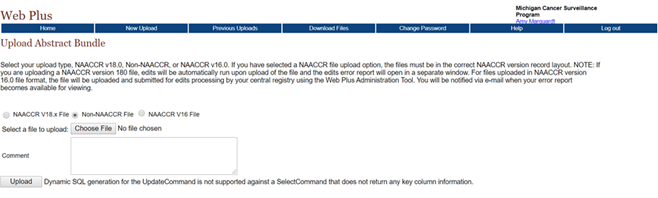 